TIẾT 70Kiểm tra tiêu chuẩn rèn luyện thân thểBật xa tại chỗNgàysoạn: 21.04.2024Ngày dạy25.5.202425.5.202420.5.202420.5.202421.5.2024Ngàysoạn: 21.04.2024Tiết21425Ngàysoạn: 21.04.2024Lớp6A6B6C6D6ENội dungLVĐPhương pháp tổ chức giảng dạyPhương pháp tổ chức giảng dạyNội dungLVĐHĐ của GVHĐ của HS                                                 HĐ 1: MỞ ĐẦU (6-8’).* Mục tiêu: - Giúp học sinh nắm được nội dung đánh giá tiêu chuẩn rèn luyện thân thể- Đưa cơ thể từ trạng thái hoạt động bình thường sang trạng thái hoạt động TDTT.- Tạo ra nhu cầu cần tìm hiểu kiến thức và hứng thú, sẵn sàng với nhiệm vụ học tập cho học sinh.                                                 HĐ 1: MỞ ĐẦU (6-8’).* Mục tiêu: - Giúp học sinh nắm được nội dung đánh giá tiêu chuẩn rèn luyện thân thể- Đưa cơ thể từ trạng thái hoạt động bình thường sang trạng thái hoạt động TDTT.- Tạo ra nhu cầu cần tìm hiểu kiến thức và hứng thú, sẵn sàng với nhiệm vụ học tập cho học sinh.                                                 HĐ 1: MỞ ĐẦU (6-8’).* Mục tiêu: - Giúp học sinh nắm được nội dung đánh giá tiêu chuẩn rèn luyện thân thể- Đưa cơ thể từ trạng thái hoạt động bình thường sang trạng thái hoạt động TDTT.- Tạo ra nhu cầu cần tìm hiểu kiến thức và hứng thú, sẵn sàng với nhiệm vụ học tập cho học sinh.                                                 HĐ 1: MỞ ĐẦU (6-8’).* Mục tiêu: - Giúp học sinh nắm được nội dung đánh giá tiêu chuẩn rèn luyện thân thể- Đưa cơ thể từ trạng thái hoạt động bình thường sang trạng thái hoạt động TDTT.- Tạo ra nhu cầu cần tìm hiểu kiến thức và hứng thú, sẵn sàng với nhiệm vụ học tập cho học sinh.1. Nhận lớp- Nhận lớp- Kiểm tra sức khỏe hs- Phổ biến mục tiêu bài học.2. Khởi độnga. Khởi động chung: - Tập bài tay không.- Khởi động các khớp. - Bài tập căng cơ. 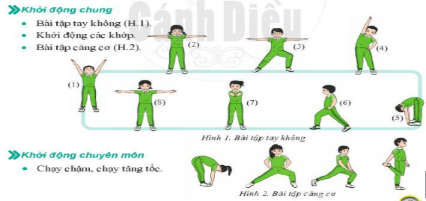 b. Khởi động chuyên môn:- Chạy bước nhỏ- Chạy nâng cao đùi- Chạy đạp sau3. Ôn bài: Bật xa1-2’5-7’2lx8n2lx8n2lx8n10l- Nhận lớp, điểm danh, phổ biến nhiệm vụ yêu cầu giờ học.- Hướng dẫn học sinh khởi động.GV điều khiển lớp tập theo hiệu lệnh còi- Gv hướng dẫn -  Lớp quan sát, lắng nghe và nhận nhiệm vụ.       `Đh khởi động (GV)Lớp tập đồng loạt theo hiệu lệnh gv.Hs thực hiện.HĐ 2: HÌNH THÀNH KIẾN THỨC (10-12’)* Mục tiêu- Nắm được kiến thức kĩ thuật bật xa.- Biết cách thực hiện để đạt thành tích tốt nhấtHĐ 2: HÌNH THÀNH KIẾN THỨC (10-12’)* Mục tiêu- Nắm được kiến thức kĩ thuật bật xa.- Biết cách thực hiện để đạt thành tích tốt nhấtHĐ 2: HÌNH THÀNH KIẾN THỨC (10-12’)* Mục tiêu- Nắm được kiến thức kĩ thuật bật xa.- Biết cách thực hiện để đạt thành tích tốt nhấtHĐ 2: HÌNH THÀNH KIẾN THỨC (10-12’)* Mục tiêu- Nắm được kiến thức kĩ thuật bật xa.- Biết cách thực hiện để đạt thành tích tốt nhấtÔn: Tập động loạt bật xa ngoài hố cát-Phổ biến thành tích đạt theo tiêu chuẩn rèn luyện thân thể- GV nhắc lại điểm cần chú ý khi thực hiện kĩ thuật- Hs tập đồng loạt theo nhóm hàngHĐ 3: LUYỆN TẬP (22-25’)* Mục tiêu- Học sinh phối hợp được các giai đoạn kĩ thuật chay cự ly trung bình HĐ 3: LUYỆN TẬP (22-25’)* Mục tiêu- Học sinh phối hợp được các giai đoạn kĩ thuật chay cự ly trung bình HĐ 3: LUYỆN TẬP (22-25’)* Mục tiêu- Học sinh phối hợp được các giai đoạn kĩ thuật chay cự ly trung bình HĐ 3: LUYỆN TẬP (22-25’)* Mục tiêu- Học sinh phối hợp được các giai đoạn kĩ thuật chay cự ly trung bình  Kiểm tra: Bật nhảy Biểu điểm:20-21’- GV phổ biến nội dung và yêu cầu kiểm tra.- Gv điều khiển học sinh thực hiện, học sinh phục xuất phát.- HS lắng nghe- Hs kiểm tra theo nhóm 5hs/ nhóm. Mỗi Hs thực hiện 1 lần  Gv đo thành tích.Trường hợp đặc biệt Gv tính thời gian khác.- GV phổ biến nội dung và yêu cầu kiểm tra.- Gv điều khiển học sinh thực hiện, học sinh phục xuất phát.- HS lắng nghe- Hs kiểm tra theo nhóm 5hs/ nhóm. Mỗi Hs thực hiện 1 lần  Gv đo thành tích.Trường hợp đặc biệt Gv tính thời gian khác.3. Báo cáo kết qủa tập luyện. - Công bố kết quả kiểm tra 2’- Gv công bố  kết quả  Hs đã đạt được.- HS lắng nghe kết quả4. Hồi tĩnh thả lỏng- Giũ cẳng chân, cẳng tay, rung lắc bắp tay, thả lỏng toàn thân kết hợp hít thở sâu. 2’GV điều khiển lớp thả lỏng toàn thân kết hợp với âm nhạc.-  HS thực hiện theo chỉ dẫn của GV .HĐ 4: VẬN DỤNG (3-5’)* Mục tiêu- Giúp hs củng cố, mở rộng kiến thức của bài và rèn luyện năng lực tự học, tự nghiên cứu. - Hình thành thói quen tự tập luyện ở nhà- Đánh giá mức độ thực hiện của học sinh so với mục tiêu của tiết học.HĐ 4: VẬN DỤNG (3-5’)* Mục tiêu- Giúp hs củng cố, mở rộng kiến thức của bài và rèn luyện năng lực tự học, tự nghiên cứu. - Hình thành thói quen tự tập luyện ở nhà- Đánh giá mức độ thực hiện của học sinh so với mục tiêu của tiết học.HĐ 4: VẬN DỤNG (3-5’)* Mục tiêu- Giúp hs củng cố, mở rộng kiến thức của bài và rèn luyện năng lực tự học, tự nghiên cứu. - Hình thành thói quen tự tập luyện ở nhà- Đánh giá mức độ thực hiện của học sinh so với mục tiêu của tiết học.HĐ 4: VẬN DỤNG (3-5’)* Mục tiêu- Giúp hs củng cố, mở rộng kiến thức của bài và rèn luyện năng lực tự học, tự nghiên cứu. - Hình thành thói quen tự tập luyện ở nhà- Đánh giá mức độ thực hiện của học sinh so với mục tiêu của tiết học.1. Tình huống:Theo em muuons bật được xa nhất thì điểm gì là quan trọng nhất?3’GV nêu câu hỏi.Gợi ýGv chốt - HS lắng nghe, suy nghĩ s- HS trả lời:- Lắng nghe, ghi nhớ kiến thức.   2. Nhận xét, đánh giá-Ý thức tập luyện- Kết quả tập luyện. 1’- GV nhận xét ý thức, thái độ học tập của lớp. - Quan sát, lắng nghe, ghi nhớ, rút kinh nghiệm cho tiết học sau3. Giao bài tập về nhà.- Chạy trên địa hình tự nhiên 1’10lần/ Gv giao bài tập về nhà và hướng dẫn cách tự học - Quan sát, lắng nghe, và nhận nhiệm vụ học tập ở nhà.